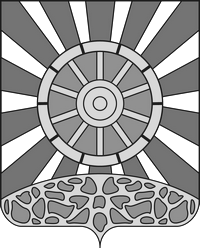 АДМИНИСТРАЦИЯ УНИНСКОГО МУНИЦИПАЛЬНОГО ОКРУГА КИРОВСКОЙ ОБЛАСТИПОСТАНОВЛЕНИЕ16.02.2023		                        № 106пгт УниО внесении изменений в  муниципальную программу муниципального образования Унинский муниципальный округ Кировской области «Охрана окружающей среды» на 2022-2027 годы, утвержденную постановлением администрации Унинского муниципального округа от 21.01.2022  № 59В соответствии со статьей 179 Бюджетного кодекса РФ, решениями Думы Унинского муниципального округа  от  23.12.2022 № 23/344 «О внесении изменений и дополнений в решение Думы Унинского муниципального округа от 17.12.2021 № 6/86  «О бюджете муниципального образования Унинский муниципальный округ Кировской области на 2022 год и на плановый период 2023 и 2024 годов», от  19.12.2022 № 22/338  «О бюджете муниципального образования Унинский муниципальный округ Кировской области на 2023 год и на плановый период 2024 и 2025 годов»,  постановлением администрации Унинского района от 30.07.2021 № 270 "О разработке, реализации и оценке эффективности реализации муниципальных программ муниципального образования Унинский муниципальный округ Кировской области", администрация Унинского муниципального округа ПОСТАНОВЛЯЕТ:1. Внести в муниципальную программу муниципального образования Унинский муниципальный округ Кировской области «Охрана окружающей среды» на 2022-2027 годы, утвержденную постановлением администрации Унинского муниципального округа от 21.01.2022 № 59 «Об утверждении муниципальной программы муниципального образования Унинский муниципальный округ Кировской области «Охрана окружающей среды» на 2022-2027 годы» (в редакции постановления администрации Унинского муниципального округа от 28.12.2022 №  729)  (далее - Программа), следующие изменения:1.1. В паспорте Программы раздел «Ресурсное обеспечение муниципальной программы»  изложить в следующей редакции:	1.2. В разделе 3. Программы «Обобщенная характеристика отдельных мероприятий муниципальной программы» пункт 2 после слов  «действующего ветеринарного законодательства Российской Федерации и Кировской области»   дополнить абзацем следующего содержания:«В 2023 году будут выполнены работы по разработке и согласованию проекта санитарно-защитной зоны сибиреязвенного скотомогильника № 8, расположенного в Унинском муниципальном округе Кировской области. Финансирование данного мероприятия будет осуществляться за счет субвенции из областного бюджета на выполнение отдельных государственных полномочий по защите населения от болезней, общих для человека и животных».1.3.  Второй абзац раздела 4 Программы «Ресурсное обеспечение муниципальной программы» изложить в следующей редакции: «Общий объем финансирования муниципальной  программы составит 3988,21  тыс. рублей.».	1.4. Приложение 2 к муниципальной программе «Ресурсное обеспечение реализации муниципальной программы» изложить в новой редакции.2. Настоящее постановление подлежит опубликованию в Информационном бюллетене органов местного самоуправления Унинского муниципального округа и размещению на официальном сайте Унинского муниципального округа.3. Настоящее постановление вступает в силу с момента опубликования и распространяется на правоотношения, возникшие с 01.01.2023.Глава Унинского муниципального округа 	                         Т.Ф. БоровиковаДГОТОВЛЕНОСведения о целевых показателях эффективности реализации муниципальной программы___________________Ресурсное обеспечение реализации муниципальной программы ____________________Ресурсное обеспечение    муниципальной программы                                общий объем финансирования муниципальной программы – 3988,21 тысяч рублей,в том числе:средства областного бюджета – 3929,10 тысяч рублей;местный бюджет – 59,11 тысяч рублей.Приложение 1к муниципальной программе(в редакции постановления администрации Унинского муниципального округа от                 №            ) N 
п/п Наименование    программы,   наименование   показателя   Ед.
изм.    Значение показателей эффективностиЗначение показателей эффективностиЗначение показателей эффективностиЗначение показателей эффективностиЗначение показателей эффективностиЗначение показателей эффективностиЗначение показателей эффективностиМетодика расчета значения показателя, источник получения информации N 
п/п Наименование    программы,   наименование   показателя   Ед.
изм.    2021 г.2022 г.2023 г. 2024 г. 2025 г.    2026 г.2027 г.Методика расчета значения показателя, источник получения информацииМуниципальная программа    «Охрана окружающей среды»: 1Реализация мер по обеспечению экологической безопасности на территории Унинского муниципального округа:1.1.Количество проведенных  мероприятий, обеспечивающих  экологическое   просвещение населенияединиц5555000Данные Администрации Унинского муниципального округа1.2.Количество закрытых (в том числе ликвидированных или рекультивированных) свалок бытовых (коммунальных) отходов единиц0300000Данные Администрации Унинского муниципального округа2. Защита населения от болезней, общих для человека и животных, в части организации и содержания скотомогильников (биотермических ям), ликвидации закрытых скотомогильников на территории Унинского муниципального округа в соответствии с требованиями действующего ветеринарного законодательства Российской Федерации и Кировской области:2.1. площадь скотомогильников, подлежащих содержаниюкв.м.850,0850,0850,0850,0850,000Данные Администрации Унинского муниципального округа2.2.количество сибиреязвенных скотомогильников, в отношении которых установлены (изменены) размеры санитарно-защитных зон единиц0010000Данные Администрации Унинского муниципального округа3Организация проведения мероприятий по предупреждению и ликвидации болезней животных и их лечению в части организации и проведения отлова, учета и содержания животных без владельцев  на территории Унинского муниципального округа3.1Количество отловленных животных без владельцевголов202000000Данные Администрации Унинского муниципального округаПриложение 2к муниципальной программе(в редакции постановления администрации Унинского района от 16.02.2023  № 106  )    Статус     Наименование   муниципальной  программы, 
отдельного  мероприятияИсточники    финансированияОценка расходов  (тыс. рублей)Оценка расходов  (тыс. рублей)Оценка расходов  (тыс. рублей)Оценка расходов  (тыс. рублей)Оценка расходов  (тыс. рублей)Оценка расходов  (тыс. рублей)Итого    Статус     Наименование   муниципальной  программы, 
отдельного  мероприятияИсточники    финансирования2022 г2023 г2024 г2025 г2026 г2027 гИтогоМуниципальная
программа   Унинского района   «Охрана окружающей среды»всего           1354,212592,021,021,0003988,21Муниципальная
программа   Унинского района   «Охрана окружающей среды»областной бюджет1295,12592,021,021,0003929,1Муниципальная
программа   Унинского района   «Охрана окружающей среды»бюджет муниципального округа 59,110000059,11Отдельное      
мероприятие    программыреализация мер по обеспечению экологической безопасности на территории Унинского муниципального округа всего           1186,41000001186,41Отдельное      
мероприятие    программыреализация мер по обеспечению экологической безопасности на территории Унинского муниципального округа областной бюджет1127,30000001127,30Отдельное      
мероприятие    программыреализация мер по обеспечению экологической безопасности на территории Унинского муниципального округа бюджет муниципального округа  59,110000059,11Отдельное мероприятие программызащита населения от болезней, общих для человека и животных, в части организации и содержания скотомогильников (биотермических ям), ликвидации закрытых скотомогильников на территории Унинского муниципального округа в соответствии с требованиями действующего ветеринарного законодательства Российской Федерации и Кировской областивсего0,12592,021,021,0002634,1Отдельное мероприятие программызащита населения от болезней, общих для человека и животных, в части организации и содержания скотомогильников (биотермических ям), ликвидации закрытых скотомогильников на территории Унинского муниципального округа в соответствии с требованиями действующего ветеринарного законодательства Российской Федерации и Кировской областиобластной бюджет0,12592,021,021,0002634,1Отдельное мероприятие программызащита населения от болезней, общих для человека и животных, в части организации и содержания скотомогильников (биотермических ям), ликвидации закрытых скотомогильников на территории Унинского муниципального округа в соответствии с требованиями действующего ветеринарного законодательства Российской Федерации и Кировской областибюджет муниципального округа0000000в том числе в разрезе мероприятий (объектов, проектов)Установление (изменение) размеров санитарно-защитных зон сибиреязвенных скотомогильниковвсего02100,000002100,0в том числе в разрезе мероприятий (объектов, проектов)Установление (изменение) размеров санитарно-защитных зон сибиреязвенных скотомогильниковобластной бюджет02100,000002100,0в том числе в разрезе мероприятий (объектов, проектов)Установление (изменение) размеров санитарно-защитных зон сибиреязвенных скотомогильниковбюджет муниципального округа0000000в том числе в разрезе мероприятий (объектов, проектов)Содержание скотомогильниковвсего0,1492,021,021,000534,1в том числе в разрезе мероприятий (объектов, проектов)Содержание скотомогильниковобластной бюджет0,1492,021,021,000534,1в том числе в разрезе мероприятий (объектов, проектов)Содержание скотомогильниковбюджет муниципального округа0000000Отдельное мероприятиепрограммыорганизация проведения мероприятий по предупреждению и ликвидации болезней животных и их лечению в части организации и проведения отлова, учета  и содержания животных без владельцев на территории Унинского муниципального округавсего167,700000167,7Отдельное мероприятиепрограммыорганизация проведения мероприятий по предупреждению и ликвидации болезней животных и их лечению в части организации и проведения отлова, учета  и содержания животных без владельцев на территории Унинского муниципального округаобластной бюджет167,700000167,7Отдельное мероприятиепрограммыорганизация проведения мероприятий по предупреждению и ликвидации болезней животных и их лечению в части организации и проведения отлова, учета  и содержания животных без владельцев на территории Унинского муниципального округабюджет муниципального округа0000000